A. Meslek isimleri ile resimleri eşleştirin. (5x3=15 p.)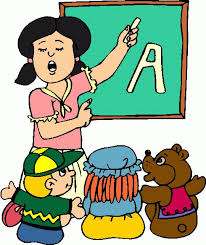 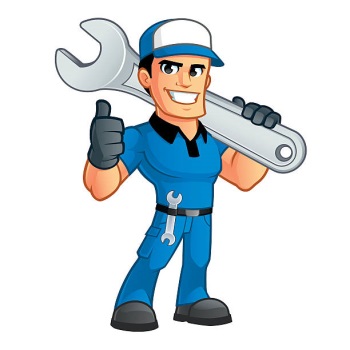 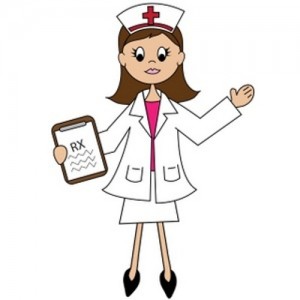 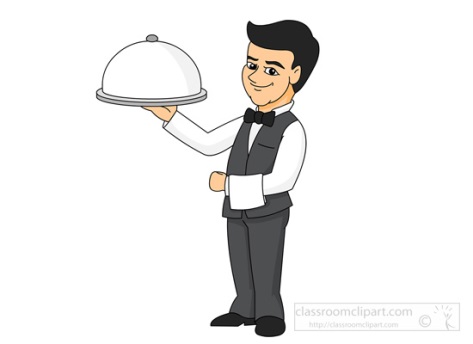 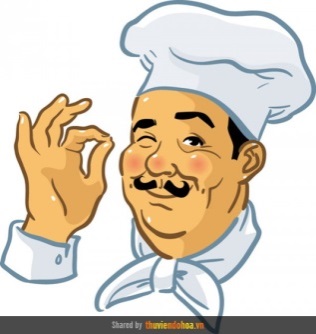  B. Mesleklerle yapabildikleri işleri eşleştirin. (5x3=15 p.)An architect…			A. …can cut and sew fabrics.A tailor…			B. …can carry people from one place to another.A driver…			C.  …can cut and dye hair.A hairdresser…		D. …can design buildings, bridges and houses.A lawyer…			E.  …can defend people at courts.C.  Sayıları ve tarihleri doğru yazılışlarıyla eşleştirin. (8x1=8 p.)a) 1988				___1) The fifth of October, two thousand twelveb) 1,251				___2) One thousand two hundred and fifty-onec) 05/10/2012			___3) Eighteen seventy-twod) 2005				___4) Fifty-four thousand nine hundred and eighty-sevene) 1872				___5) The twenty first of February, eighteen eighty-twof) 21/02/1882			___6) Two thousand fiveg) 54,987				___7) Nineteen eighty-eighth) 12/08/2005			___8) The twelft of August, two thousand five D. Soruları uygun cevaplarla eşleştirin.   (8x2=16 p.)      ___ What is your job?					A- In 2007___ When did you go to school?			B- Second___ How did you go to school?			C- To Antalya.___ What time do you have breakfast?		D- Because it is fun.___ Why do you like English?				E- At 6:30 a.m___ Where did you go last summer?			F- By bus___ When were you born?				G- In the morning___ How do you write “2nd”?			H- I am a teacher.E. Boşlukları “am/is/are/was/were” ile doldurun.   (8x2=16 p.)   She felt sad yesterday, but she ………………………… very happy today.                  My friends …………………… with me two hours ago.There ……………………….. a good film on TV last night.Q: Where …………………….. you at two o’clock yesterday?  A: I …………………. at the office.Last year my grandma and grandpa …………………….. 76 years old.It …………………. my father’s birthday today, so we ………………….. at home right now.F. Boşlukları parantez içinde verilen kelimelerin geçmiş halleri ile doldurun.   (10x2=20 p.)a.  My uncle……………..…..… (visitr) us last weekend.	        	f.  The students……………………… (walkr) down the Street.b.  ……..….your father………..….… (washr) his car yesterday?     g.  She…………….…… (liver) in Madrid for ten years.c.  Helen …………….………..… (not/study) for the exam.	        	h.  He ……………..……… (goi) for a walk with his friends.d.  I …………………………… (listenr) to music with my friends.       i.  Kate and John ………………….(studyr) English yesterday.e.  …………you………….……(finishr) your homework?                    j.Ayla ……………………..(wini) the last match she played.G. Verilen kelimelerin Türkçe karşılıklarını yazın.   (10x1=10 p.)bagel: 					downtown:				manager:run errand: 				sunny:					seaside:junk food:				anxious:village:					ticket:													GOOD LUCK!1.2.3.4.5.